CURRICULUM VITAEMRS. NEETHU TOMY     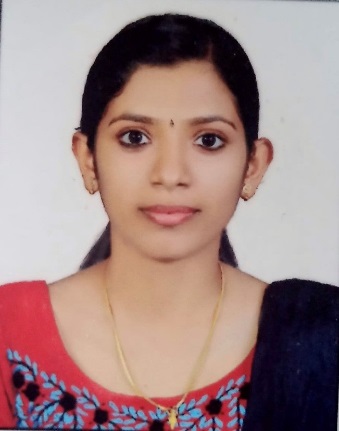 PUTHIYAMADATHIL (H) KATTAYAD (PO)                                                                                                                                                             VELLAMUNDA, WAYANAD (DISTRICT)PIN:    670731GSM: +91 9920581987MAIL ID: neethutomy24@gmail.comOBJECTIVES:	Seeking a challenging position in a busy hospital where my extensive and practical experience will be fully utilized.INTERPERSONAL SKILLSSelf-motivated professional with commitment to provide quality nursing care with strong organizational and communication skill.EDUCATIONAL QUALIFICATION:PROFESSIONAL QUALIFICATION:COMPUTER AWARENESS   Basic Computer knowledge and operations of Hospital Management System in Ward.REGISTRATION NUMBERKARNATAKA NURSING COUNCILReg No:10X5850MAHARASHTRA NURSING COUNCILReg No: XVll-13987KERALA NURSING COUNCILReg No: KL04201703153PASSPORT DETAILS		Passport Number  : 	N1558006Date of Issue           : 	10/08/15Date of expiry         :	09/08/25	Place to issue          : 	KozhikodePROFESSIONAL EXPERIENCEBADR AL SAMAA HOSPITAL AL KHOUD                (BADR AL SAMA HOSPITAL AL KHOUD MUSCAT)                 DEPARTMENT: EMERGENCY                  PERIOD:09/02/2021-20/05/2022                 DESIGNATION: STAFF NURSEMETROMED INTERNATIONAL CARDIAC CENTER                     (THONDAYAD BYPASS ROAD, CALICUT, KERALA,673014)         DEPARTMENT:  PRE AND POST SURGICAL CARDIAC WARD         PERIOD            :  18/02/2019 -19/11/2020                DESIGNATION:  STAFF NURSEVIMALA HOSPITAL NELLIPOYIL                 (NELLIPOYIL, MEENMUTTY (PO) KODANCHERY, KOZHIKODE, KERALA,673580)          DEPARTMENT: MEDICAL WARD AND EMERGENCY CARE UNIT          PERIOD             :01/9/2017-14/11/2018                 DESIGNATION: STAFF NURSEDR. BALABHAI NANAVATI  HOSPITAL                 (S.V ROAD, VILE PARLE (W) MUMBAI- 400056)                 DEPARTMENT : MEDICAL AND SURGICAL WARD                 PERIOD              :03/08/15-19/08/2017                 DESIGNATION: STAFF NURSEJOB PROFILEAttending and managing cardiac emergency like CPR.Experienced in emergency intubations assistant.Ability to handle all casualty equipment like oxygen cylinder, cardiac monitor, intubation equipment and emergency drug.Fluid and electrolyte management.Excellent knowledge in administration of medication (intravenous, intramuscular, intradermal, subcutaneous and oral).Participate in the management of Ward and Emergency department.Working under the supervision of supervisor. Inventory management of drugs and equipment at ward.Keeping the ward clean and tidy, Taking care of equipment.Admission, discharge and transfer of clients.Attending Rounds with Doctor and Senior Nursing personnel.  Collecting and dispatching all types of specimens.Intending Medicines.Perform psychological management with major goal to reduce the anxiety of the client and family.Preparing patients for various investigations like MRI, CT scan, X-Ray, ECG, Endoscopy, Bronchoscopy, Angiography.Pre and post-operative care of craniotomy, Appendicectomy, Thyroidectomy, TKR, THR.Work with doctors to perform treatments on patient’s musculoskeletal conditions.Educate patients on steps to take to manage pain & how to avoid post-surgical infections.Wound dressing and POP.Biomedical waste management.Monitor and quickly attend to any signs of negative reactions to drugs and allergies. Prevention of wastage and misuse of supplies.Care of articles after every procedure. Monitoring Cardiac & Vascular readings.Supporting patient’s life style changes.Give gerontology and infection control nursing care.Death care.Hand over and take over the department equipment when changing duties.EQUIPMENT USEDSyringe Pump, Infusion pump, B.P. Apparatus, Pulse oximeter, Nebulizer, Glucometer, Suction Apparatus, Cardiac monitor, Intubation trolley, Laryngoscope, Ambu bag, Oxygen Cylinder, C-pap and Bipap machine, Thermo Meter.ADMINISTRATION RESPONSIBILITIESCoordination of nursing activitiesAssigning and delegating duties and responsibilitiesOrientation for nursing students and new staffStoring of high risk drugsMaintaining stock linen central sterile supplies, drugs, miscellaneous, reports, records, inventories.PERSONAL DETAILS:NAME                          : NEETHU TOMYFATHER'S NAME       : TOMY P JOSEPHSEX                               : FEMALEDATE OF BIRTH.        :24/06/1992RELIGION.                   :CHRISTIAN R COCCUPATION.          : STAFF NURSELANGUAGE KNOWN: ENGLISH, HINDI, MALAYALAM, KANNADA. REFERENCEMrs. BERNICE MARGARETPrincipalNDRK College of Nursing HassanMrs. MUGDHA LADChief Nursing Officer Nanavati Super Specialty HospitalMumbai.        Mrs.MINI ISAQUE      Deputy Nursing OfficerMetromed International Cardiac Centre. Calicut, Kerala.Mr. BASAVARAJA NNursing DirectorBadr Al Samaa Hospital Al Khoud, Muscat  DECLARATION	I hereby declare that the above furnished details are true and correct to the best of my knowledge and belief.Place: Wayanad, Kerala				                           	Yours faithfullyDate: 27-06-2022						                           Neethu TomyCOURSEBOARD/UNIVERSITYYEAR OF PASS% OF MARKSSLCBOARD OF PUBLIC EXAMINATION KERALA200888%PLUS TWO SCIENCE HSE KERALA201070%COURSEBOARD/UNIVERSITYYEAR OF PASS% OF MARKB.SC NURSING  N. D. R. K COLLEGE OF NURSING HASSAN, RAJIV GANDHI UNIVERSITY OF HEALTH SCIENCE 2015FIRST CLASS